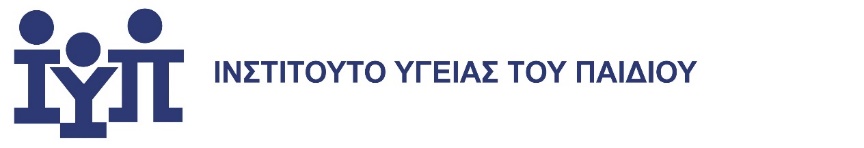 	ΠΑΡΑΡΤΗΜΑ : ΤΕΧΝΙΚΕΣ ΠΡΟΔΙΑΓΡΑΦΕΣΤΜΗΜΑ Α: ΤΕΧΝΙΚΕΣ ΠΡΟΔΙΑΓΡΑΦΕΣ SERVERΤΜΗΜΑ B: ΤΕΧΝΙΚΕΣ ΠΡΟΔΙΑΓΡΑΦΕΣ ΠΡΟΣΩΠΙΚΩΝ ΥΠΟΛΟΓΙΣΤΩΝ ΚΑΙ ΛΟΙΠΩΝ ΥΛΙΚΩΝΑ/ΑΠροδιαγραφήΑπαίτησηΑπάντησηΠαραπομπή1.Γενικά1.ΑΠοσότητα11.ΒΝα αναφερθεί το μοντέλο και η εταιρία κατασκευής. Να δοθεί το ISO 9001.ΝΑΙ1.ΓRack Server≤ 2U1.ΔΝα διαθέτει Πιστοποιητικά Ποιότητας και Ασφάλειας, CE. Να δοθούν.ΝΑΙ1.ΔΝα διαθέτει Sliding Rack Rails με διαχειριστή καλωδίων.NAI2.Μητρική (motherboard)2.ΑCPU Intel Xeon Silver 4210 2.2G, 10C/20T, 9.6GT/s, 13.75M Cache, Turbo, HT (85W) DDR4-2400 ή καλύτερο≥ 12.ΒΑριθμός υποστηριζόμενων PCI-e slots σε πλήρη διαμόρφωση.≥ 52.ΓΑριθμός προσφερομενων  PCI-e slots≥ 42.ΔUSB ports≥ 42.ΕVGA connector≥ 22.ΖSerial connector≥ 12.ΗGigabit Ethernet ports≥ 23.Μνήμη (RAM)3.ΑΜέγιστη υποστηριζόμενη μνήμη≥ 1024GB3.ΒΠροσφερόμενη Μνήμη DDR4≥ 64GB3.ΓΟνομαστική συχνότητα μνήμης ασχέτως του επεξεργαστή≥ 32003.ΔΣυνολικά DIMM slots≥ 164.Ελεγκτής σκληρών δίσκων – δίσκοι4.ΑΟ Server να υποστηρίζει hot-plug σκληρούς δίσκους 3.5”≥ 124.ΒΕλεγκτής δίσκων SATA/SAS με 8GB NV CacheNAI4.ΓΥποστήριξη RAID 0,1,5,6,10,50,60NAI4.ΔΟ server να προσφερθεί με 960GB SSD SATA Read Intensive 6Gbps  2.5in Hot-plug  Drive,3.5in HYB CARR, 1 DWPD, 1752 TBW≥ 24.ΕΟ server να προσφερθεί με 1.2TB 10K RPM SAS 12Gbps  2.5in Hot-plug Hard Drive, 3.5in HYB CARR≥ 55.Ελεγκτής διαχείρισης5.ΑDedicated NIC για managementΝΑΙ5.ΒΥποστήριξη interfaces/standards: IPMI 2.0, Redfish API, Web GUI, local/remote CLI, Telnet, SSHΝΑΙ5.ΓΥποστήριξη security: SSL, Role-based authority, IP blocking, Single sign-on, Secure UEFI, FIPS 140-2NAI5.ΔΝα υποστηρίζει μηχανισμό κλειδώματος του συστήματος για αποφυγή αλλαγών στο configuration και στο firmware του serverNAI5.ΕΝα υποστηρίζει μηχανισμό που ο administrator να μπορεί να καθαρίσει τους αποθηκευτικούς χώρους (HDDs, SSDs, NVMs) δηλ. να σβήσει τα δεδομένα με μη ανακτήσιμο τρόπο ΝΑΙ5.ΖΝα υποστηρίζει απευθείας σύνδεση USB με το management controller interface στο front-panel του server για γρήγορο configurationΝΑΙ5.ΗΝα διαθέτει built-in δυνατότητα monitoring και inventory μέσα από τον ελεγκτή διαχείρισης ενός από τους server και για άλλους servers (one-to-many) χωρίς ανάγκη για άλλο software και ξεχωριστή monitoring consoleΝΑΙ5.ΘΥποστήριξη Virtual Media, Virtual Folders, Virtual Console, Virtual Console Chat, Virtual Console Collaboration, Virtual Flash Partitions, Remote File Share, Serial RedirectionNAI5.ΙΥποστήριξη κονσόλας διαχείρισης HTML5 και HTTP / HTTPS NAI5.ΚΥποστήριξη monitoring για temperature, fan power supply, memory, CPU, RAID, NIC, HD, και επίσης Agent-free monitoring, Predictive failure monitoring, Out of Band Performance MonitoringΝΑΙ5.ΛΥποστήριξη Email Alerting, SNMPv1, v2, and v3 (traps and gets), Alerts για SSD wear-out, System Event Log, Remote Syslog, Power thresholds & alertsΝΑΙ5.ΜΥποστήριξη απομακρυσμένου ελέγχου και αντιμετώπισης  προβλημάτων στις δικτυακές συνδέσεις, από το ίδιο κεντρικό GUI που χρησιμοποιείτε για την ανάπτυξη, ενημέρωση, παρακολούθηση και συντήρηση των διακομιστών.ΝΑΙ5.ΝΥποστήριξη PCIe airflow customization, System Airflow Consumption, Custom PCIe inlet Temperature, Serial Console LogsΝΑΙ6.Λοιπά χαρακτηριστικά6.Α2 Redundant hot plug τροφοδοτικάΝΑΙ6.ΒΙσχύς τροφοδοτικού≥ 750W6.ΓΚαλώδια τροφοδοσίας, όσα και ο αριθμός των τροφοδοτικών ΝΑΙ6.ΔΝα υποστηρίζει την δυνατότητα ορισμού από το BIOS, φυσικού μέσου αποκατάστασης του λειτουργικού συστήματος, σε περίπτωση βλάβης αυτού.ΝΑΙ6.ΕΥποστηριζόμενα λειτουργικά συστήματα:Canonical Ubuntu Server LTSMicrosoft Windows Server with Hyper-VRed Hat Enterprise LinuxSUSE Linux Enterprise ServerVMware ESXiΝΑΙ6.ΖTrusted Platform Module 2.0ΝΑΙ6.ΗLCD panel στην πρόσοψη για πληροφόρηση κατανάλωσης σε BTU/hr ή Watts και θερμοκρασίας και γρήγορης πρόσβαση στο σύστημα.ΝΑΙ7.Εγγύηση7.ΑΣυνολική εγγύηση συστήματος από τον κατασκευαστή≥ 5 έτη7.ΒΤηλεφωνική υποστήριξη 24x7x365 από τον κατασκευαστή για προβλήματα σχετικά με το hardware και το software του κατασκευαστή.ΝΑΙ7.ΓΑνταπόκριση για το Hardware, On-Site την επόμενη εργάσιμη ημέρα μετά από την διάγνωση της βλάβης συμπεριλαμβανομένων των ανταλλακτικών και της εργασίας ΝΑΙ7.ΔΗ προσφερόμενη εγγύηση – τεχνική υποστήριξη θα πρέπει να προσφέρεται από τον κατασκευαστήΝΑΙ7.ΕΗ εγγύηση θα πρέπει να αποδεικνύεται γραπτά, με επίσημη δήλωση του κατασκευαστή του υλικούNAIΑ/ΑΠροδιαγραφήΑπαίτησηΑπάντησηΠαραπομπή8.Η/Υ Pcs-Dell Optiplex3080 ssf8.ΑΠοσότητα38.ΒΕπεξεργαστής i3ΝΑΙ8.ΓΜνήμη 8 GB ΝΑΙ8.ΔΔίσκος ssd 256GBΝΑΙ8.ΕΛειτουργικό	Windows 10 Pro.ΝΑΙ9.Πληκτρολόγιο-ποντίκι Logitech MK-120 Ενσύρματο9.ΑΠοσότητα310.Dell Monitor 27" S2721HN10.ΑΠοσότητα311.Κάμερα -Logitech Web Camera C270 HD11.ΑΠοσότητα312.Ηχεία 2.0 Creative Pebble V2 Μαύρο12.ΑΠοσότητα313.Office 2019 Home & Business English (without expiration date-Combatible Win10)13.ΑΠοσότητα1514.Windows Server 2019, Standard, ROK,16CORE (for Distributor sale only)14.ΑΠοσότητα115.10-pack of Windows Server 2019/2016 User CALs (STD or DC) Cus Kit15.Α.Ποσότητα116.DATA-SWITCH- HPE ProCurve Switch 2530-48G J9775A16.ΑΠοσότητα117.UPSEaton 9PX 3000i RT3U HotSwap IEC    Τύπος UPSOnline    ΕίδοςRack    ΣυνδεσιμότηταUSB & Serial    Ισχύς3000VA /3000 WATT    Εγγύηση 3 έτη17.ΑΠοσότητα118.ANTIVIRUS-1 YEARTrend micro worry-free services18.ΑΠοσότητα2019.SOFTWARE-BACKUPVeeam Backup Essentials Standard 2 socket pack - Public Sector. Includes 1st year of Basic Support19.ΑΠοσότητα120.FIRE-WALLWatchGuard Firebox T40 with 1-yr Bacic Security Suite20.ΑΠοσότητα121.NAS Synology DiskStation DS1819+21.ΑΠοσότητα121.ΒCPU	Intel Atom C3538 quad-core 2.1GHz21.ΓΜηχανή κρυπτογράφησης υλικού 	Ναί (AES-NI)21.ΔΜνήμη 	4 GB DDR4-2133 Non-ECC SO-DIMM (expandable up to 32 GB with 16 GB x 2)21.ΕΣυμβατός τύπος μονάδας δίσκου 	3.5" or 2.5" SATA HDD, 2.5” SATA SSD21.ΖΕξωτερική θύρα 	4 x USB 3.0 port 2 x Expansion port21.ΗLAN 	4 x 1GbE (RJ-45)21.ΘΆνοιγμα σε LAN / WAN 	Ναί21.ΙΥποδοχή PCIe 3.0 	x8 slot x 1 (4-lane)21.ΚΠρογραμματισμένη ενεργοποίηση / απενεργοποίηση 	Ναί21.ΛΑνεμιστήρας συστήματος 	2 (92 x 92 x 32 mm)21.ΜΤάση τροφοδοσίας εναλλασσόμενου ρεύματος 	100V to 240V AC21.ΝΣυχνότητα ισχύος 	50/60Hz, single phase21.ΞΘερμοκρασία λειτουργίας 	0°C to 40°C21.ΟΘερμοκρασία αποθήκευσης 	-20°C to 60°C21.ΠΣχετική υγρασία 	5% to 95% RH21.ΡΜέγιστο επιχειρησιακό υψόμετρο 	5,000 m21.ΣΔιαστάσεις (HxWxD) 	166 x 282 x 236 mm 166 x 282 x 243 mm (with server ears)21.ΤΒάρος 	5.05 kg21.ΥΕγγύηση εργοστασίου 3 χρόνια22.NAS-15T	HDD RED 3TB/SATA3/INTELLI POWER/64MB22.ΑΠοσότητα723SEAGATE BACKUP PLUS HUB 10TB1